   令和　　年　　月　　日利用変更承認申請書島田市長　様　　　　　　　　　　　　　　　　　所 　在　 地　　　　　　　　　　　　　　　　　　法人等名称　　　　　　　　　　　　　　　　　　代表者職氏名　                       　　　　　　　　年　　月　　日付けで決定を受けた利用事業の内容を下記のとおり変更したいので、承認されるよう関係書類を添えて申請します。記１　事業名２　変更後の事業内容※変更する事項のみ記入してください。３　添付資料(1) 変更の内容が分かる書類(2) (1)に掲げるもののほか、市長が必要と認める書類事業実施期間年　　月　　日　　～　　　年　　月　　日事業内容利用範囲全面　　・　　一部（一部の場合は場所を記載し、また下図に図示してください）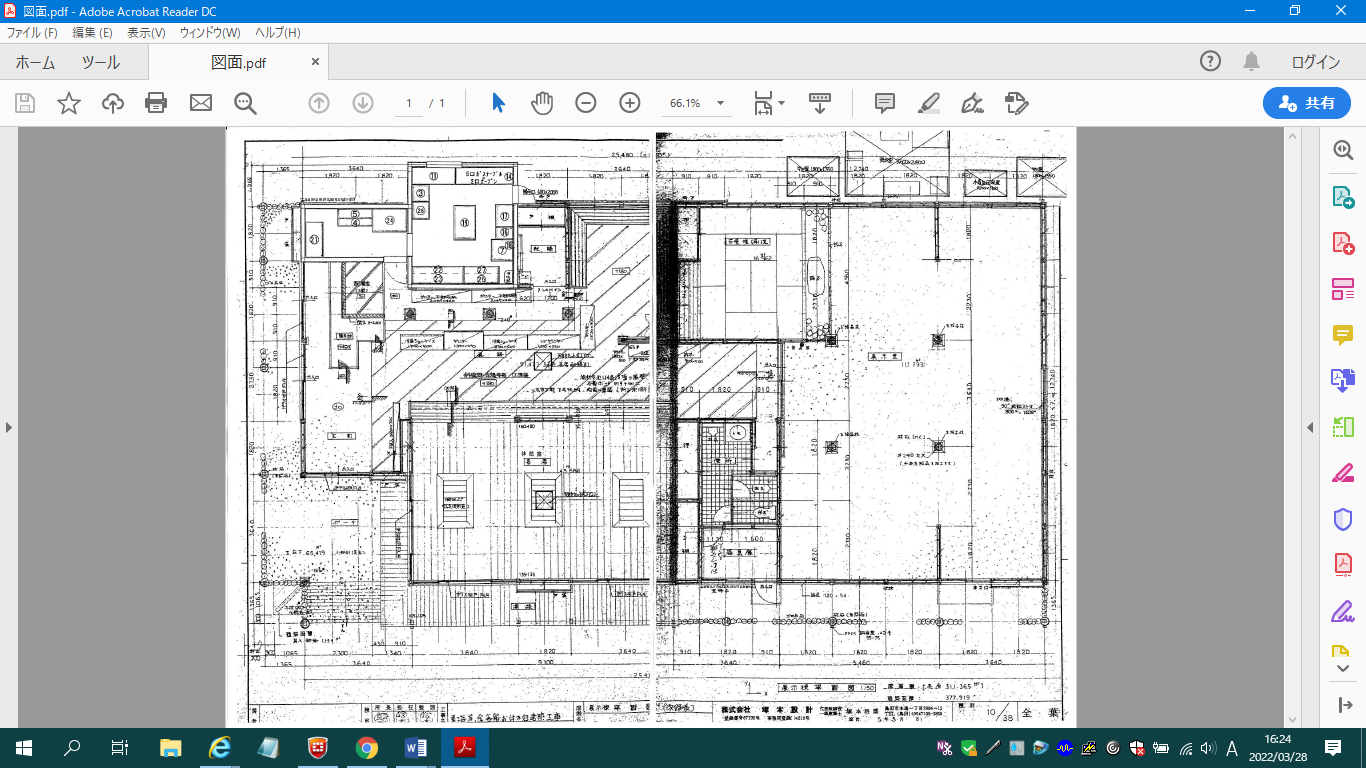 